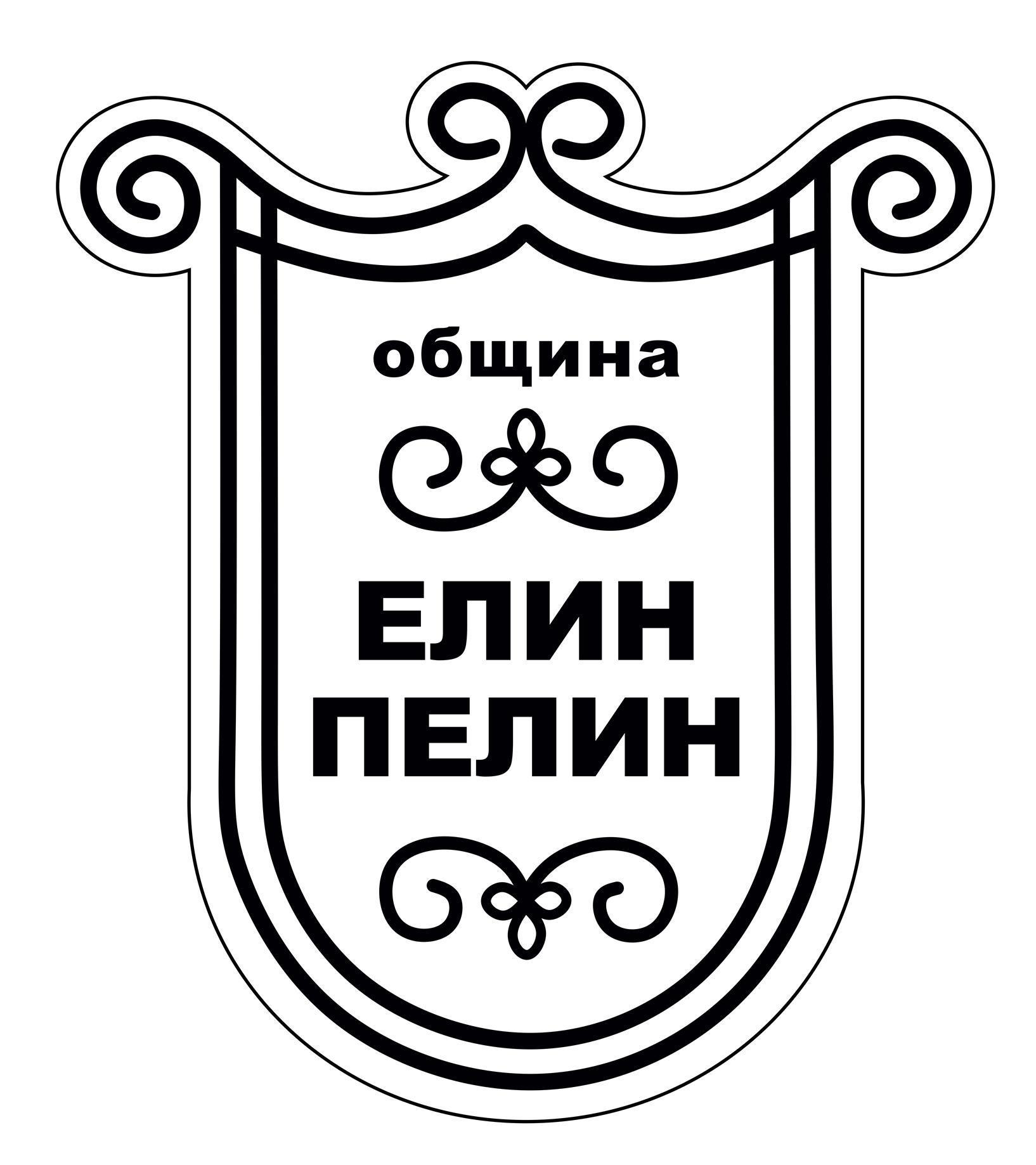 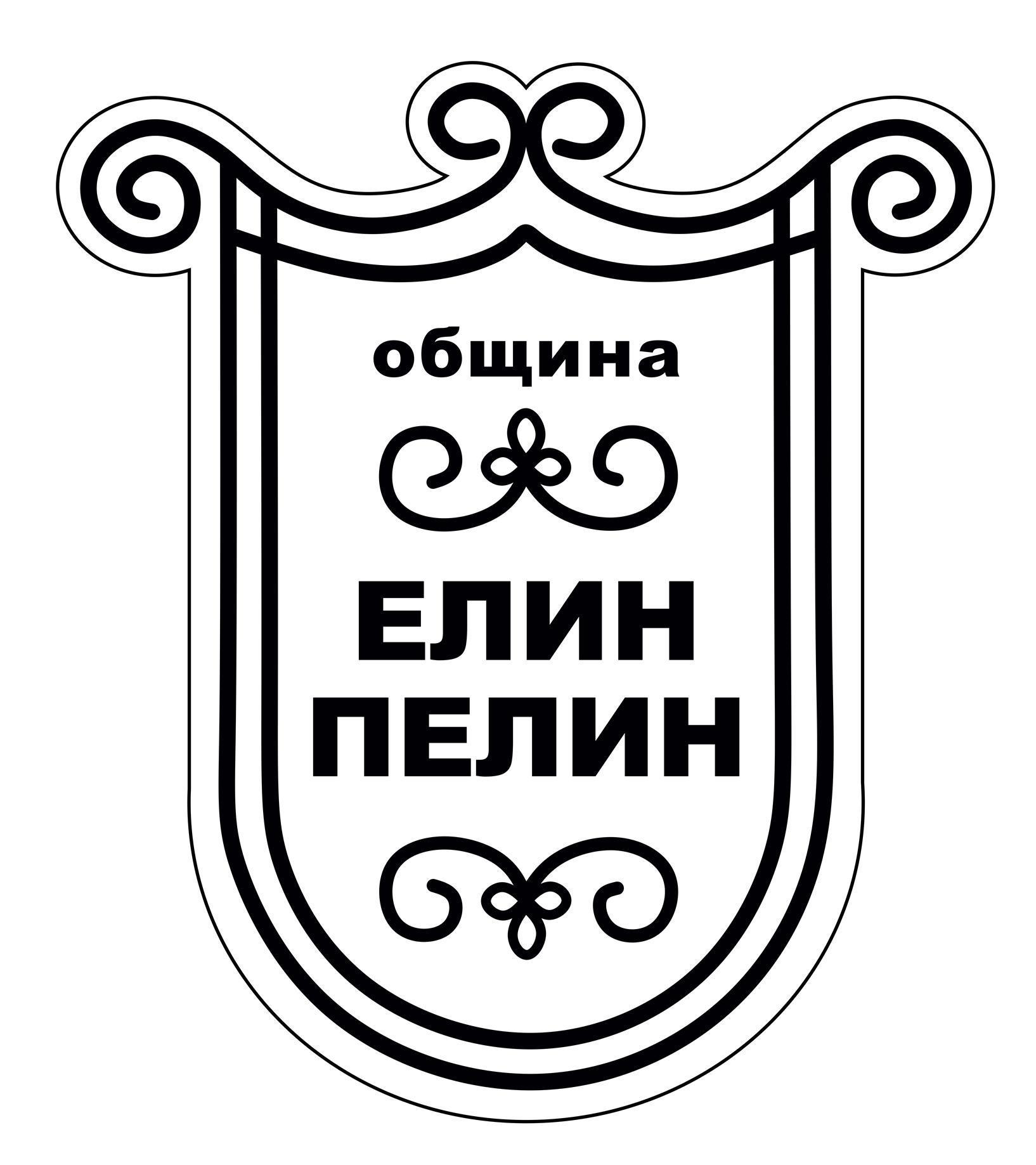 Срок на изпълнение:						Дължима такса:	Обикновена услуга –  3 дни							5.00 лв./10.00 лв.	Експресна  услуга –    1 работен ден 									З А Я В Л Е Н И Еза издаване на удостоверение за сключен граждански брак – дубликат (УНИКАЛЕН ИДЕНТИФИКАТОР 2037)От ………………………………………………………… ЕГН: ....................................................		Име: собствено, бащино, фамилно				Адрес- гр./с. ………………………..……ул.  .………..............…………………....…  № …..…,вх.….….,ет…..….,ап…….,тел……………….……………,ЕГН: ..…...………………...........…;Телефон: ................................                                            Гражданство ............................................Господин Кмет,Заявявам желанието си да ми бъде издадено удостоверение за сключен граждански брак – дубликат.Бракът е сключен на ……………………................. в гр. /с./ ...................................................Дубликатът ще ми послужи пред:А/ Република България пред .................................................;Б/................................................................................................		/посочва се държавата/Прилагам следните документи:Пълномощно – в случай, че заявлението се подава от пълномощник.Документ за платена такса, освен ако плащането е извършено по електронен път.Плащането е извършено по електронен път (отбележете със знак , когато плащането е извършено по електронен път).Желая издаденият индивидуален административен акт да бъде получен:Лично от звеното за административно обслужванеЧрез лицензиран пощенски оператор на адрес: ...........................................................................................................................................................,като декларирам, че пощенските разходи са за моя сметка, платими при получаването на акта за вътрешни пощенски пратки, и съм съгласен документите да бъдат пренасяни от оператора за служебни цели. Индивидуалният административен акт да бъде изпратен:като вътрешна препоръчана пощенска пратка;като вътрешна куриерска пратка;като международна препоръчана пощенска пратка.по електронен път на електронна поща …………………………………………………………гр. Елин Пелин...….. 20…… год.			 С уважение: …………………									/ подпис /